The public is requested to fill out a "Speaker Card" to address the Board on any item of the agenda prior to the Board taking action on an item.  Comments from the public on Agenda items will be heard only when the respective item is being considered. Comments from the public on other matters not appearing on the Agenda that is within the Board's subject matter jurisdiction will be heard during the Public Comment period.  Public comment is limited to 2 minutes per speaker, unless waived by the presiding officer of the Board.   As a covered entity under Title II of the Americans with Disabilities Act, the City of Los Angeles does not discriminate on the basis of disability and upon request, will provide reasonable accommodation to ensure equal access to its programs, services, and activities.  Sign language interpreters, assistive listening devices, or other auxiliary aids and/or services may be provided upon request.               SONC CANDIDATES’ RECEPTION AND FORUM      6:15      Candidates for Areas 2, 4, & 6 in the March 20, 2014, election                    Moderator, Len Shaffer, BONC Commissioner, South Valley                                BOARD MEETING AGENDA     Call to Order                                                     Pledge of AllegianceRoll callMinutes of SONC Board meeting of February 10, 2014Introduction of elected officials, staff, LAPD Senior Lead Officers     Public Comment: Comments by the public on non-agenda items within SONC’s jurisdiction Presentation:  “Runaway Film and TV Production”   Guest Speakers: Philip Sokoloski, VP Integrated Communications, FilmLA                               Guy Langman, FilmLA Community Outreach LiaisonPresident’s ReportReminder: April  Board meeting rescheduled to Monday, April 7, 2014LADWP filtration plan tour for SONC Board members      9.    Treasurer’s Report/Finance Committee—Howard Katchen  a.    Review, discuss, and approve current financial reports and monthly reconciliation for February expenditures b.    Action item: Approve ex post facto expenditure on February 11, 2014 of $41.42 from Budget line item Election Outreach and Related Expenses for 200 election information flyers to promote Sherman Oaks Neighborhood Council Elections            c.     Action item: Approve amount correction: expenditure for Green Living Region 4 election outreach event banner from $95.00 to $103.01 from Budget line item Election Outreach paid to Thomas Graphics on February 11, 2014d.     Action item: Approve expenditure to pay $255.00 from Budget line item Election Outreach to L.D. Mather, Art & Design, Inc. for layout, design for two SONC election flyerse.      Action item: Approve expenditure to pay $367.25 for SONC contribution from Budget line item Election Outreach to Region 4 Election Outreach advertisement to be published in the Daily News on March 16, 2014 f.       Action item: Allocate up to $750.00 SONC pull-up banner $350.00 and design and print setup for the banner $400.00g.     Fiscal year end deadlines h.  Update on Neighborhood Council Budget Advocates              i.  Update on Neighborhood Council Funding Program Checking Account 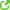  10.  Committee Reports/Updates a. Rules and Elections- Jay Beeber, Chair       1. SONC Election Thursday, March 20, 4-8 p.m. for EVEN-numbered seats.             b. Outreach Committee-Sherry Revord, Chair              c. Land Use Committee –Ron Ziff ,Chair                  1) Report on Nursery School at 5328 Hazeltine, condo conversion at 5300 Sepulveda,                       New restaurant at 15300 Ventura, problems at Athenea Restaurant.                  2) Possible Action item : "Should the City participate in California Native plantings as                        part of the RIO Plan?"                 3) Next LUC meeting  March 20 at the Sherman Oaks Library to hear an application                      for a liquor license at a new restaurant at 14612 Ventura, application for a lot split                      at 4305 Kester, a cell tower at 14748 Burbank Blvd, and to discuss The City                      Planning Department's Mobility Plan.             d. Government Affairs Committee: Jay Beeber, Chair               e. Green and Beautification Committee—Carolyn Casavan, Chair   11.  Announcements from the Board on subject matters within SONC’s jurisdiction               a.  VANC Monthly meeting, Thursday, March 13, 6:30 p.m. Sherman Oaks Hospital,                   Guest Speaker: LADWP General Manager Marcie Edwards                      Introduced by Mayor  Eric Garcetti    VANC Anniversary Mixer, April 10, 2014, CBS Studios, Studio City,   5:30-9 p.m.   12.   AdjournmentCALIFORNIASHERMAN OAKS NEIGHBORHOOD COUNCILP O Box 5721Sherman Oaks, CA 91413(818) 503-2399www.shermanoaksnc.orgOR CONTACTDepartment of Neighborhood Empowerment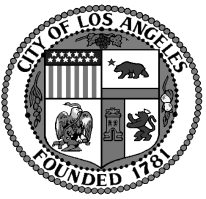 Sherman Oaks Neighborhood Council BOARD MEETING AGENDAMonday, March 10, 2014  6:15 p.m.Sherman Oaks Elementary School Auditorium(Auditorium is on Dickens St, one block south of Ventura, just east of Kester)SHERMAN OAKS NEIGHBORHOOD COUNCILP O Box 5721Sherman Oaks, CA 91413(818) 503-2399www.shermanoaksnc.orgOR CONTACTDepartment of Neighborhood Empowerment